Obec  Příkazy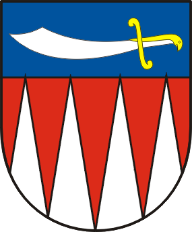 783 33 Příkazy  125IČ 00228711, DIČ CZ00228711Tel. 585967306, e-mail: obec@prikazy.czwww.prikazy.czVýroční zpráva za rok 2023dle § 18 zákona č. 106/1999 Sb., o svobodném přístupu k informacímV souladu s ustanovením § 18 zákona č. 106/1999 Sb., o svobodném přístupu k informacím, v platném znění, podává Obec Příkazy výroční zprávu o poskytování informací v roce 2022 Obecním úřadem Příkazya) počet podaných žádostí o informace                                         2b) počet  vydaných rozhodnutí o odmítnutí informace                 0c) počet podaných odvolání proti rozhodnutí                               0d) výsledky řízení o sankcích za nedodržení tohoto zákona     bez uvádění osobních údajů                                                     0e) další informace vztahující se k uplatňování tohoto zákona      0Na Obecní úřad Příkazy bylo podáno množství ústních a telefonických dotazů, které byly vyřízeny ihned v běžném úředním styku a nejsou evidovány. Povinné informace jsou zveřejněny na webových stránkách obce www.prikazy.czV Příkazích dne 14.2.2024                                                    Ing. Jaroslav Sívek                                                                                                          starosta